Voir ConventionObjectifs Objectif pédagogique : Devenir un rédacteur Web Moyen pédagogique : alternance de cas pratiques et apports théoriques, diaporama PowerPoint, vidéos d’intervenants Programme  Cette formation est en e-learning composée de 6 modules afin de vous former à votre rythme pour devenir rédacteur web SEO ou vous perfectionner. Évaluation des acquis par des contrôles de connaissances (QCM) à la fin de chaque module avec délivrance d’une attestation de réussite certifiée à la fin de la formation.Module 1 : Le métier de RédacteurM1.1 - Rédiger pour le web : un métier technique et créatif M1.2 - Les qualités et compétences du rédacteur web M1.5 - Qui achète des textes et dans quel but ? M1.6 - Comment fonctionne Google ? M1.8 - Les supports propres à la rédaction M1.9 - Comment écrire un texte ? Module 2 :LES RÈGLES DE BASE DE LA RÉDACTION WEB M2.1 - Orthographe, grammaire, conjugaison et syntaxe M2.2 - Ponctuation et typographie en général M2.3 - Bien lire les consignes des briefs et rester dans le sujet M2.4 - Les idées directrices 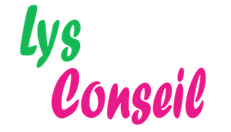 M2.5 - Structure et mise en forme M2.6 - La loi de proximité M2.7 - La lisibilité M2.8 - Les principales erreurs/difficultés rencontrées par le rédacteur web M2.9 - Les mots-clés et la sémantique M2.10 - Vérifier ses sources M2.11 - Plagiat et contenu dupliqué M2.12 - Se relire, un réflexe pour une image qualitative de son travail M2.13 - La livraison de textes MODULE 3 OPTIMISER UN TEXTE POUR UN MEILLEUR RÉFÉRENCEMENT NATUREL M3.1 - Qu’est-ce que le SEO ? M3.2 - Comprendre la provenance des visiteurs M3.3 - L’UX - User Expérience (l’expérience utilisateur) M3.4 - Le choix des mots-clés et du champ lexical M3.5 - Les titres et sous-titres, structure et nombre de mots M3.6 - Les meta, à quoi servent-elles ? Pourquoi les remplir ? M3.7 - Choix des photos/vidéos : un point à ne pas négliger M3.8 - Les liens internes et externes M3.10 - La présence sur les réseaux sociaux MODULE 4 : LES OUTILS POUR AMÉLIORER SES TEXTES SEO M4.1 - Les outils de correction automatique M4.2 - Les outils pour le vocabulaire, orthographe, TLFI... M4.3 - Les outils pour la recherche de mots-clés M4.4 - Les outils d’optimisation SEO M4.5 - Les outils d’analyse de la concurrence M4.6 - Les outils pour éviter le duplicate content et le plagiat M4.7 - Les outils pour la planification éditoriale M4.8 - Les outils dédiés à l’e-réputation MODULE 5 LES TECHNIQUES DE RÉDACTION M5.1 - Les différentes écritures M5.5 - Organiser les informations M5.6 - La structure détaillée d’un articleM5.13 - Le texte de blog M5.14 - Le livre blanc M5.17 - «un site internet MODULE 6 LE WEB MARKETING APPLIQUÉ À LA RÉDACTION WEB M6.1 - Qu’est-ce que le web marketing ? M6.2 - Les grands principes du web marketing M6.3 - Le R.O.I. M6.4 - Le benchmark M6.5 - L’inbound marketing M6.6 - Le site internet dans l’environnement digital M6.7 - Les sites « secondaire » M6.8 - Les réseaux sociaux M6.9 - L’engagement M6.10 - Marketing d’influence M6.11 - L’e-publicité M6.12 - L’e-mailing Objectifs pédagogiques : Public concernéToute personne utilisant l’outil informatique, Informaticiens Minimum requisAucunMatériel requisUn outil informatique soit un ordinateurNature de la sanction à l’issue de la formation:Attestation de réussite Modalités d’évaluation:Tests, Exercices pratiques